Kurzbericht 1. Mitgliederversammlung/Referat von Peter HeimRund 30 Personen kamen am 27. April in den «Sentitreff» in Luzern. Nach einem Kurzbericht zu den Wahlen vom 2. April folgten Grussworte und Wahlaufruf unserer Regierungsratskandidatin Ylfete Fanaj. Der SP60+-Jahresbericht und die Jahresrechnung 2022 wurden genehmigt. Das Co-Präsidium Margrit Grünwald/Hansjörg Eicher wurde wieder gewählt, wie auch Kassierin Ursula Huez-Galli, Aktuarin Françoise Simmler, Webseiten-Verantwortlicher Roland Brunner und die übrigen Vorstandsmitglieder Barbara Fas Mirza, Peter Fässler, Felix Kaufmann, Pius Müller und Thomas Schmutz. Ebenso einstimmig wurden die Revisoren Stefan Enz und Erwin Schmidlin bestätigt und als Delegierte SP60+Schweiz Barbara Fas Mirza und Bruno Achermann. Kommende Veranstaltungen werden laufend auf unserer Webseite aufgeschaltet. Anträge durch Mitglieder wurden keine gestellt.Nach einer Kaffee- und Kuchenpause stellte Bruno Achermann den Gastreferenten Peter Heim vor. Er studierte Geschichte, Deutsche Philologie und Philosophie, wirkte als Lehrer für Geschichte und Deutsch, war Stadtarchivar von Olten, ist Autor zahlreicher Publikationen, vornehmlich zur Solothurner Wirtschafts- und Sozialgeschichte usw. Seine Ausführungen zur Geschichte der Arbeiterbewegung und zum Linksradikalismus in der Provinz zeigte die SP zwischen bürgerlicher Demokratie und der „Diktatur des Proletariats 1916-1922“. Sie veranschaulichten die Entwicklung zu Beginn des 20. Jahrhunderts im Kanton Solothurn, mit dem Brennpunkt der Uhrenregion Grenchen-Leberberg, welche im Verhältnis zur Einwohnerzahl die grösste Streikdichte der ganzen Schweiz aufwies. Dementsprechend verlief hier der Landesstreik 1918 besonders blutig, danach kam es in der Arbeiterbewegung zu einer kommunistischen Mehrheit und zur Parteispaltung.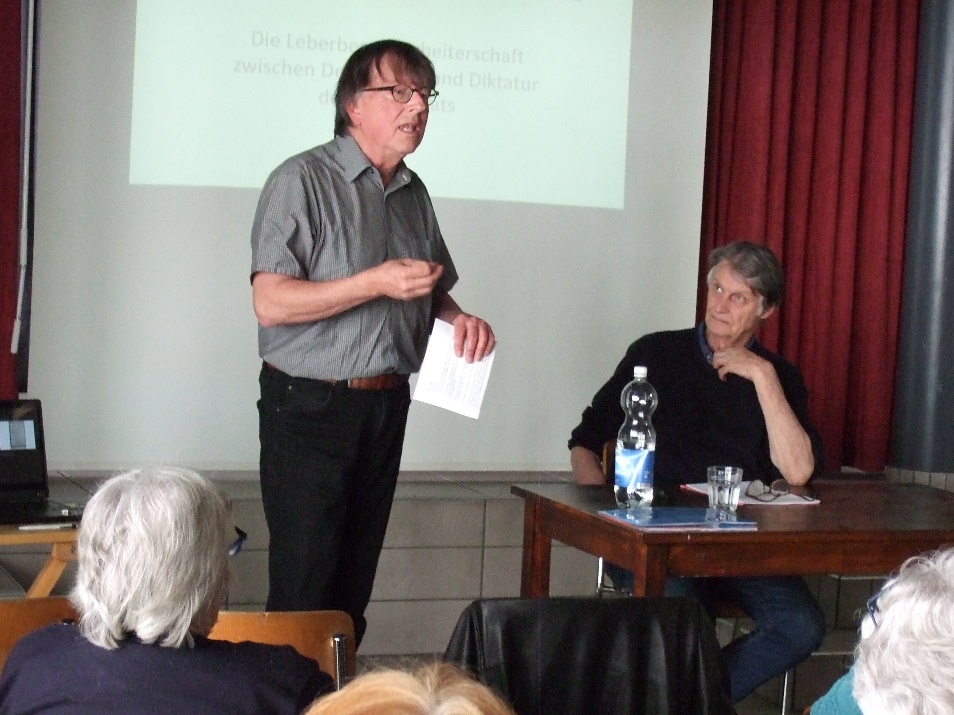 SP 60+                                 Sozialdemokratische Partei Luzern                                                                                             Theaterstrasse 7, 6003 Luzern                                                                                                 sp-luzern.ch                                       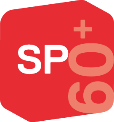 